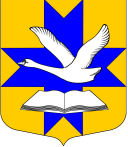 Совет депутатов муниципального образованияБольшеколпанское  сельское   поселениеГатчинского муниципального   районаЛенинградской  областиТРЕТЬЕГО СОЗЫВАРЕШЕНИЕ " 26 "  сентября  2014 г.					               № 49		Руководствуясь Федеральным законом РФ от 06.10.2003 № 131-ФЗ «Об общих принципах организации местного самоуправления в Российской Федерации»,  Уставом муниципального образования  Большеколпанское сельское поселение Гатчинского муниципального района Ленинградской областиСовет депутатов муниципального образования  Большеколпанское сельское поселениеРешил:Избрать Иванову Галину Алексеевну, депутата по Большеколпанскому 4-х мандатному избирательному округу № 27 представителем Совета депутатов муниципального образования  Большеколпанское сельское поселение  в Совет депутатов Гатчинского муниципального района .Настоящее решение вступает в силу с момента  принятия , подлежит официальному опубликованию и размещению на официальном сайте муниципального образования Большеколпанское сельское поселение.Глава муниципального образования Большеколпанское сельское поселение 	___________________       Лиманкин О.В.						   (подпись)		   (расшифровка подписи)Об избрании представителя Совета депутатов муниципального образования   Большеколпанское сельское поселение  в Совет депутатов Гатчинского муниципального района